NATIVE AMERICAN VOTING RIGHTS COALITIONNORTHERN CALIFORNIA VOTING RIGHTS FIELD HEARINGApril 5, 2018California Tribal Water SummitMadison Room, McClellan Conference Center5411 Luce Avenue, McClellan Park, CA 95652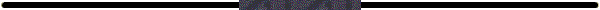 8:00-8:30 					 Check-In 9:00-9:30 AM 			      Welcome and Overview of HearingNatalie Landreth, Chickasaw Nation, Native American Rights Fund Staff AttorneyJames Tucker, Native American Rights Fund Pro Bono Counsel Jacqueline De León, Isleta Pueblo, Native American Rights Fund Voting Rights Legal Fellow9:30-10:00 AM 					   Panel 1						 Beverly Harry, Navajo Nation, Progressive Leadership Alliance of Nevada Cualnezca Miranda, Yaqui/Chichimeca, Community Organizer 10:00-10:15 AM 		            Public Comment Period/Break				10:15-11:15 AM				   Panel 2	 Chairman Russell “Buster” Attebery, Karuk Tribe Representative Carols Negrete, Middletown Rancheria of Pomo IndiansThomas Eugene, Tule River Tribe 11:15-11:30 PM 		            Public Comment Period/Break11:30-1:30 PM 				          Lunch Break 1:30-2:15PM 					   Panel 3		California Secretary of State, Alex Padilla 2:15-2:30PM			            Public Comment Period/Break2:30-3:15PM 					   Panel 4		Chrissie Castro, California Native VoteRuthie Maloney, Yurok, Community Member Doris Donahue, Yurok, Community Member3:15-3:30PM			           Public Comment Period/Break3:30-4:30PM 			            		   Panel 5Dr. Joseph Dietrich, Claremont Graduate University Joseph Lake, Claremont Graduate University `  